                 REGULAMENTUL OFICIAL AL CAMPANIEI PROMOTIONALE“CONSTRUIEȘTE-ȚI PROIECTELE DE PRIMĂVARĂ”Perioada Campaniei: 15.03 – 30.04.2022 Prezentul Regulament are scopul de a informa consumatorii  cu privire la termenii si conditiile de desfasurare a Campaniei “ CONSTRUIEȘTE-ȚI PROIECTELE DE PRIMĂVARĂ” initiata de Organizator si se adreseaza unei anumite categorii de Participanti, anume desemnata de Organizator:SECTIUNEA 1. ORGANIZATOROrganizatorul campaniei promotionale “CONSTRUIEȘTE-ȚI PROIECTELE DE PRIMĂVARĂ” este ONEY FINANCES SRL, cu sediul social în mun. București, str Brașov nr.25 sector 6, număr de ordine la Registrul Comerțului J/40/14345/2006, cod de înregistrare fiscală RO19002592, înscrisă în Registrul de evidență a prelucrărilor de date cu caracter personal cu notificarea nr. 10610 denumită în cele ce urmează “Organizatorul”.Prin simpla participare la campania “ CONSTRUIEȘTE-ȚI PROIECTELE DE PRIMĂVARĂ”, Participanții declara ca accepta si respecta termenii si conditiile Regulamentului Oficial de organizare si desfasurare a1 acestei Campanii Promotionale (denumit in continuare “Regulamentul Oficial”)  potrivit celor mentionate mai jos.Pentru aducerea la cunostinta publicului, Regulamentul Oficial este întocmit și este disponibil la cerere, în mod gratuit, oricărei persoane interesațe în format tipărit, disponibil în oricare din punctele de vânzare Oney din cadrul magazinelor LEROY MERLIN sau pe website-ul www.oney.ro.SECTIUNEA 2. DURATA CAMPANIEI2.1 Campania “ CONSTRUIEȘTE-ȚI PROIECTELE DE PRIMĂVARĂ” se va desfașura în perioada 15.03 - 30.04.2022  cu respectarea prezentului Regulament Oficial.Campania poate înceta înainte de termenul final indicat la paragraful de mai sus sau poate suferi modificări, iar acest fapt va fi adus la cunoștință Participanților prin afișarea informației sauRegulamentului modificat în cadrul unităților teritoriale sau pe website-ul www.oney.ro cu cel puțin o zi înainte de intrarea în vigoare a modificărilor.Dupa încetarea duratei Campaniei Promotionale " CONSTRUIEȘTE-ȚI PROIECTELE DE PRIMĂVARĂ ", îndeplinirea condițiilor menționate în prezentul Regulament Oficial nu mai conferă dreptul de a participa la promoție.SECTIUNEA 3. LOCUL DE DESFASURARE A CAMPANIEI PROMOTIONALE3.1 Campania Promotionala  se va desfasura in magazinele LEROY MERLIN.SECȚIUNEA 4. DREPTUL DE PARTICIPARE ȘI CRITERII DE ELIGIBILITATE4.1. La această Campanie poate participa orice persoană fizică ce îndeplinește cumulativ următoarele condiții și care va fi denumită “Participantul":Primeste si activeaza  un Card de Credit LEROY MERLIN pe perioada derulării campaniei; Utilizeaza Cardul de Credit LEROY MERLIN pentru plata  cumparaturilor in suma minima de 3500 RON din magazinele LEROY MERLIN iar suma utilizata se  ramburseaza in  rate lunare  fixe.  Nu înregistrează sume de plata restante către BNP Paribas Personal Finance SA  Paris Sucursala Bucuresti la rambursarea tranzacțiilor efectuate cu Cardul de Credit LEROY MERLIN;Cardul de Credit LEROY MERLIN nu este blocat sau închis la momentul efectuarii plății.SECTIUNEA 5. MODUL DE DESFASURARE A CAMPANIEI PROMOTIONALE5.2. Toate persoanele care îndeplinesc cumulativ condițiile menționate la art. 4.1 sunt automat înscrise în Campania " CONSTRUIEȘTE-ȚI PROIECTELE DE PRIMĂVARĂ " și vor beneficia  de rambursarea sumei utilizate in  12 rate lunare  fixe  cu 0%  dobândă  pentru  cumpărături in valoare de  minimum 3.500 de lei platite cu cardul de credit LEROY MERLIN.SECȚIUNEA 6. RECLAMATII6.1. Reclamația se depune la oricare din punctele de vanzare ONEY FINANCES SRL din magazinele LEROY MERLIN si va cuprinde in mod obligatoriu: i) numele, prenumele, domiciliul si data nasterii ii) prezentarea motivelor de fapt pe care se întemeiază reclamatia;Termenul de solutionare a reclamatiilor este de 30 de zile calendaristice de la data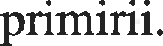 SECTIUNEA 7 CONFIDENTIALITATEA DATELOR7.1. Prin înscrierea și participarea la Campania " CONSTRUIEȘTE-ȚI PROIECTELE DE PRIMĂVARĂ”, Participantii declara ca sunt de acord cu prevederile prezentului Regulament Oficial si isi dau acordul expres si neechivoc pentru ca Organizatorul, ONEY FINANCES SRL si tertii imputerniciti de acestia sa colecteze, sa inregistreze, sa organizeze, sa stocheze, sa extraga, sa consulte, sa utilizeze, sa transfere sau sa proceseze in orice alt mod, in conformitate cu prevederile legale aplicabile datele cu caracter personal ale Participantilor in vederea efectuarii de catre Organizator a operatiunilor necesare derularii prezentei Campanii.7.2. Organizatorul se obliga sa prelucreze datele Participantilor in scopul prevazut in prezentul Regulament Oficial si cu respectarea prevederilor legale incidente referitoare la protectia datelor cu caracter personal si confidentiale.7.3.Participantilor la Campania Promotionala " CONSTRUIEȘTE-ȚI PROIECTELE DE PRIMĂVARĂ” le sunt garantate drepturile prevazute de legislatia in vigoare si in special cele cu privire la:dreptul la informare, potrivit caruia persoana vizata are dreptul de a obtine informatii cu privire la identitatea operatorului, a scopului in care se face prelucrarea datelor, precum si orice alte informatii suplimentare impuse de lege;dreptul de acces la date, potrivit caruia orice persoana vizata are dreptul de a obtine de la Organizator, la cerere si in mod gratuit pentru o solicitare pe an, confirmarea faptului ca datele care ii privesc sunt sau nu sunt prelucrate de catre Organizator;dreptul de opozitie, potrivit caruia persoana vizata are dreptul de a se opune in orice moment, din motive intemeiate si legitime legate de situatia sa particulara, ca datele care o vizeaza fac obiectul unei prelucrari, cu exceptia cazurilor in care exista dispozitii legale contrare;dreptul de interventie asupra datelor, potrivit caruia orice persoana vizata are dreptul de a obtine de la Organizator, la cerere si in mod gratuit:- dupa caz, rectificarea, actualizarea, blocarea sau stergerea datelor a caror prelucrare nu este conforma legii, in special a datelor incomplete sau inexacte; - dupa caz, transformarea in date anonime a datelor a caror prelucrare nu este conforma legii; - realizarea notificarii catre terte persoane carora le-au fost dezvaluite datele, a oricarei operatiuni efectuate in conditiile de mai sus daca o asemenea notificare nu se dovedeste imposibila sau nu presupune un efort disproportionat fata de interesul legitim care ar putea fi lezat.dreptul de a se adresa justitiei potrivit caruia persoana vizata se poate adresa justitiei pentru apararea oricaror drepturi garantate de lege, fara a se aduce atingere posibilitatii de a se adresa cu p1angere autoritatii de supraveghere.7.4. La cererea expresa a oricarui Participant, Organizatorul va asigura acestuia exercitarea oricaruia dintre drepturile prevazute la art. 8.3 de mai sus. Pentru exercitarea acestor drepturi, Participantii la Campanie vor trimite Organizatorului la adresa str Brasov, nr.25, et.5, sector 6 Bucuresti, o cerere intocmita in forma serisa, datata si semnata.SECTIUNEA 8. SUSPENDAREA/INCETAREA CAMPANIEI "CREEAZA CASA VISURLOR TALE ”8.1. Campania " CONSTRUIEȘTE-ȚI PROIECTELE DE PRIMĂVARĂ” va putea fi suspendata ori poate inceta inainte de data stabilita din prezentul Regulament Oficial în caz de forta majora, in cazul in care continuarea sa ar  incalca o prevedere legala, precum si in cazul imposibilitatii Organizatorului, din motive independente de vointa sa, de a continua Campania Promotionala. Intr-un astfel de caz, Organizatorul va anunta publicul prin intermediul punctelor de vanzare Oney din cadrul magazinelor LEROY MERLIN, cu minim 24 (douazecisipatru) de ore inainte de suspendare/incetarea efectiva sau, daca acest lucru nu este posibil, cel mai tarziu, la data suspendarii/incetarii Campaniei " CONSTRUIEȘTE-ȚI PROIECTELE DE PRIMĂVARĂ ".SECTIUNEA 9. LITIGII9.1. Eventualele litigii aparute intre Organizator si Participantii la Campania " CONSTRUIEȘTE-ȚI PROIECTELE DE PRIMĂVARĂ " se vor rezolva pe cale amiabila sau, in cazul in care aceasta nu va fi posibila, litigiile vor fi solutionate de instantele judecatoresti competente din Municipiul Bucuresti, cu exceptia situatiilor in care legea prevede in mod expres si imperativ competenta altei instante de judecata.SC ONEY FINANCES SRLDirector General         Jean-Michel Goncalves